 КАРАР				                                     ПОСТАНОВЛЕНИЕ  «21» апреля 2020 й.                           № 26                                  « 21» апреля  2020 г.ОДА ЯНАУЛАОб аннулировании адресовРуководствуясь Федеральным законом от 06.10.2003 №131-ФЗ «Об общих принципах организации местного самоуправления в Российской Федерации», Федеральным законом от 28.12.2013 №443-ФЗ «О федеральной информационной адресной системе и о внесении изменений в Федеральный закон «Об общих принципах организации местного самоуправления в Российской Федерации», Правилами присвоения, изменения и аннулирования адресов, утвержденными Постановлением Правительства Российской Федерации от 19.11.2014 №1221,ПОСТАНОВЛЯЮ:1.Аннулировать следующие адреса:1.1. Российская Федерация, Республика Башкортостан, Янаульский муниципальный район, Сельское поселение Шудекский сельсовет, село Шудек, улица Центральная, земельный участок 37Причина аннулирования: снятие с кадастрового учета объекта адресации 21.04.2020Кадастровый номер объекта адресации: 02:54:180101:126Уникальный номер адреса объекта адресации в ГАР: 97e9e35a-f35e-4043-95f5-81c32b475ddd1.2. Российская Федерация, Республика Башкортостан, Янаульский муниципальный район, Сельское поселение Шудекский сельсовет, село Шудек, улица Центральная, земельный участок 38Причина аннулирования: снятие с кадастрового учета объекта адресации 21.04.2020Кадастровый номер объекта адресации: 02:54:180101:125Уникальный номер адреса объекта адресации в ГАР: 688422a0-3515-46e9-8044-a93a6e5741401.3. Российская Федерация, Республика Башкортостан, Янаульский муниципальный район, Сельское поселение Шудекский сельсовет, село Шудек, улица Центральная, земельный участок 39 Причина аннулирования: снятие с кадастрового учета объекта адресации 21.04.2020Кадастровый номер объекта адресации: 02:54:180101:124Уникальный номер адреса объекта адресации в ГАР: 3d54e34e-773f-4fda-853a-c32c4011e78f1.4. Российская Федерация, Республика Башкортостан, Янаульский муниципальный район, Сельское поселение Шудекский сельсовет, село Шудек, улица Центральная, земельный участок 40 Причина аннулирования: снятие с кадастрового учета объекта адресации 21.04.2020Кадастровый номер объекта адресации: 02:54:180101:123Уникальный номер адреса объекта адресации в ГАР: 9197a4ce-b766-4a6a-b818-e28c5c7e345e1.5. Российская Федерация, Республика Башкортостан, Янаульский муниципальный район, Сельское поселение Шудекский сельсовет, село Шудек, улица Центральная, земельный участок 41 Причина аннулирования: снятие с кадастрового учета объекта адресации 21.04.2020Кадастровый номер объекта адресации: 02:54:180101:122Уникальный номер адреса объекта адресации в ГАР: 7b03bf23-add9-48e6-ac74-e5c2af26cf4d.1.6. Российская Федерация, Республика Башкортостан, Янаульский муниципальный район, Сельское поселение Шудекский сельсовет, село Шудек, улица Центральная, земельный участок 42 Причина аннулирования: снятие с кадастрового учета объекта адресации 21.04.2020Кадастровый номер объекта адресации: 02:54:180101:121Уникальный номер адреса объекта адресации в ГАР: d0fa831a-4279-48d9-b1b9-6acd5e405882.1.7. Российская Федерация, Республика Башкортостан, Янаульский муниципальный район, Сельское поселение Шудекский сельсовет, село Шудек, улица Центральная, земельный участок 43 Причина аннулирования: снятие с кадастрового учета объекта адресации 21.04.2020Кадастровый номер объекта адресации: 02:54:180101:119Уникальный номер адреса объекта адресации в ГАР: 0aa4239d-6086-4a5f-90fb-37c1b465383f.1.8. Российская Федерация, Республика Башкортостан, Янаульский муниципальный район, Сельское поселение Шудекский сельсовет, село Шудек, улица Центральная, земельный участок 44 Причина аннулирования: снятие с кадастрового учета объекта адресации 21.04.2020Кадастровый номер объекта адресации: 02:54:180101:446Уникальный номер адреса объекта адресации в ГАР: 8b7cae70-e54e-4dd4-a0ba-a8e665ec4bb6.1.9. Российская Федерация, Республика Башкортостан, Янаульский муниципальный район, Сельское поселение Шудекский сельсовет, село Шудек, улица Центральная, земельный участок 45 Причина аннулирования: снятие с кадастрового учета объекта адресации 21.04.2020Кадастровый номер объекта адресации: 02:54:180101:447Уникальный номер адреса объекта адресации в ГАР: ed55d749-1e92-44d4-863b-be606710f164.1.10.Российская Федерация, Республика Башкортостан, Янаульский муниципальный район, Сельское поселение Шудекский сельсовет, село Шудек, улица Центральная, земельный участок 46 Причина аннулирования: снятие с кадастрового учета объекта адресации 21.04.2020Кадастровый номер объекта адресации: 02:54:180101:118Уникальный номер адреса объекта адресации в ГАР: 5e569227-2fa7-474f-95fd-a86c1d4c0214.1.11.Российская Федерация, Республика Башкортостан, Янаульский муниципальный район, Сельское поселение Шудекский сельсовет, село Шудек, улица Центральная, земельный участок 47 Причина аннулирования: снятие с кадастрового учета объекта адресации 21.04.2020Кадастровый номер объекта адресации: 02:54:180101:117Уникальный номер адреса объекта адресации в ГАР: df1461f4-8647-49a0-83ce-18eb00a472a1.1.12.Российская Федерация, Республика Башкортостан, Янаульский муниципальный район, Сельское поселение Шудекский сельсовет, село Шудек, улица Центральная, земельный участок 48 Причина аннулирования: снятие с кадастрового учета объекта адресации 21.04.2020Кадастровый номер объекта адресации: 02:54:180101:116Уникальный номер адреса объекта адресации в ГАР: c6c22ca4-b2f4-4bbf-91de-7be8027dc632.1.13.Российская Федерация, Республика Башкортостан, Янаульский муниципальный район, Сельское поселение Шудекский сельсовет, село Шудек, улица Центральная, земельный участок 49 Причина аннулирования: снятие с кадастрового учета объекта адресации 21.04.2020Кадастровый номер объекта адресации: 02:54:180101:184Уникальный номер адреса объекта адресации в ГАР: ab26a208-e07c-4e79-9773-e996ab6e1c4e.1.14.Российская Федерация, Республика Башкортостан, Янаульский муниципальный район, Сельское поселение Шудекский сельсовет, село Шудек, улица Центральная, земельный участок 50 Причина аннулирования: снятие с кадастрового учета объекта адресации 21.04.2020Кадастровый номер объекта адресации: 02:54:180101:183Уникальный номер адреса объекта адресации в ГАР: f0c8da1c-345d-49dd-9e82-01a669273fb51.15.Российская Федерация, Республика Башкортостан, Янаульский муниципальный район, Сельское поселение Шудекский сельсовет, село Шудек, улица Центральная, земельный участок 51 Причина аннулирования: снятие с кадастрового учета объекта адресации 21.04.2020Кадастровый номер объекта адресации: 02:54:180101:182Уникальный номер адреса объекта адресации в ГАР: 5bfa9ae4-e6d6-43ec-abf2-2cdd26a00c0a1.16. Российская Федерация, Республика Башкортостан, Янаульский муниципальный район, Сельское поселение Шудекский сельсовет, село Шудек, улица Центральная, земельный участок 52 Причина аннулирования: снятие с кадастрового учета объекта адресации 21.04.2020Кадастровый номер объекта адресации: 02:54:180101:112Уникальный номер адреса объекта адресации в ГАР: 988a13af-1f90-44b3-bc37-9831c213707d.1.17. Российская Федерация, Республика Башкортостан, Янаульский муниципальный район, Сельское поселение Шудекский сельсовет, село Шудек, улица Центральная, земельный участок 53 Причина аннулирования: снятие с кадастрового учета объекта адресации 21.04.2020Кадастровый номер объекта адресации: 02:54:180101:111Уникальный номер адреса объекта адресации в ГАР: 8991dd6f-68bb-4ed2-8a9a-6010b737ddff.1.18.Российская Федерация, Республика Башкортостан, Янаульский муниципальный район, Сельское поселение Шудекский сельсовет, село Шудек, улица Центральная, земельный участок 54 Причина аннулирования: снятие с кадастрового учета объекта адресации 21.04.2020Кадастровый номер объекта адресации: 02:54:180101:110Уникальный номер адреса объекта адресации в ГАР: 7eb08ebc-493c-40f0-9a36-c985af79a6ec.1.19.Российская Федерация, Республика Башкортостан, Янаульский муниципальный район, Сельское поселение Шудекский сельсовет, село Шудек, улица Центральная, земельный участок 55 Причина аннулирования: снятие с кадастрового учета объекта адресации 21.04.2020Кадастровый номер объекта адресации: 02:54:180101:186Уникальный номер адреса объекта адресации в ГАР: 05fac1da-f831-4570-805c-e6d28db2817a.1.20.Российская Федерация, Республика Башкортостан, Янаульский муниципальный район, Сельское поселение Шудекский сельсовет, село Шудек, улица Центральная, земельный участок 57 Причина аннулирования: снятие с кадастрового учета объекта адресации 21.04.2020Кадастровый номер объекта адресации: 02:54:180101:201Уникальный номер адреса объекта адресации в ГАР: 352a1144-71a4-4519-821d-bc6b98bbc6a7.1.21.Российская Федерация, Республика Башкортостан, Янаульский муниципальный район, Сельское поселение Шудекский сельсовет, село Шудек, улица Центральная, земельный участок 58 Причина аннулирования: снятие с кадастрового учета объекта адресации 21.04.2020Кадастровый номер объекта адресации: 02:54:180102:11Уникальный номер адреса объекта адресации в ГАР: 7de5d2ac-10a7-460b-b3d4-311bbf35a0ca.1.22.Российская Федерация, Республика Башкортостан, Янаульский муниципальный район, Сельское поселение Шудекский сельсовет, село Шудек, улица Центральная, земельный участок 59 Причина аннулирования: снятие с кадастрового учета объекта адресации 21.04.2020Кадастровый номер объекта адресации: 02:54:180102:12Уникальный номер адреса объекта адресации в ГАР: ebc9f0d9-f886-4034-a16f-0a4611718dd4.1.23.Российская Федерация, Республика Башкортостан, Янаульский муниципальный район, Сельское поселение Шудекский сельсовет, село Шудек, улица Центральная, земельный участок 60 Причина аннулирования: снятие с кадастрового учета объекта адресации 21.04.2020Кадастровый номер объекта адресации: 02:54:180102:13Уникальный номер адреса объекта адресации в ГАР: 701dcdd6-ca36-412d-b106-4f9db2c288851.24.Российская Федерация, Республика Башкортостан, Янаульский муниципальный район, Сельское поселение Шудекский сельсовет, село Шудек, улица Центральная, земельный участок 61 Причина аннулирования: снятие с кадастрового учета объекта адресации 21.04.2020Кадастровый номер объекта адресации: 02:54:180101:198Уникальный номер адреса объекта адресации в ГАР: 6a7a1cef-bffe-4cfc-b077-75ac3cf8fc991.25.Российская Федерация, Республика Башкортостан, Янаульский муниципальный район, Сельское поселение Шудекский сельсовет, село Шудек, улица Центральная, земельный участок 62 Причина аннулирования: снятие с кадастрового учета объекта адресации 21.04.2020Кадастровый номер объекта адресации: 02:54:180101:196Уникальный номер адреса объекта адресации в ГАР: 40295e0c-edda-4836-aed1-ba3cd1bbf7281.26.Российская Федерация, Республика Башкортостан, Янаульский муниципальный район, Сельское поселение Шудекский сельсовет, село Шудек, улица Центральная, земельный участок 63 Причина аннулирования: снятие с кадастрового учета объекта адресации 21.04.2020Кадастровый номер объекта адресации: 02:54:180101:180Уникальный номер адреса объекта адресации в ГАР: 92c91532-2c27-41a2-9adf-aa7d8215f2f41.27.Российская Федерация, Республика Башкортостан, Янаульский муниципальный район, Сельское поселение Шудекский сельсовет, село Шудек, улица Центральная, земельный участок 64 Причина аннулирования: снятие с кадастрового учета объекта адресации 21.04.2020Кадастровый номер объекта адресации: 02:54:180101:170Уникальный номер адреса объекта адресации в ГАР: 0eb15201-0d04-4689-b77e-d781b3b6399a1.28.Российская Федерация, Республика Башкортостан, Янаульский муниципальный район, Сельское поселение Шудекский сельсовет, село Шудек, улица Центральная, земельный участок 65 Причина аннулирования: снятие с кадастрового учета объекта адресации 21.04.2020Кадастровый номер объекта адресации: 02:54:180101:109Уникальный номер адреса объекта адресации в ГАР: 60c7e387-c111-4b0d-89ca-bf9d0d421dc91.29.Российская Федерация, Республика Башкортостан, Янаульский муниципальный район, Сельское поселение Шудекский сельсовет, село Шудек, улица Центральная, земельный участок 66 Причина аннулирования: снятие с кадастрового учета объекта адресации 21.04.2020Кадастровый номер объекта адресации: 02:54:180101:108Уникальный номер адреса объекта адресации в ГАР: 7728dd9a-f2b5-4a53-a26c-c5aa18a3214f1.30.Российская Федерация, Республика Башкортостан, Янаульский муниципальный район, Сельское поселение Шудекский сельсовет, село Шудек, улица Центральная, земельный участок 67 Причина аннулирования: снятие с кадастрового учета объекта адресации 21.04.2020Кадастровый номер объекта адресации: 02:54:180101:107Уникальный номер адреса объекта адресации в ГАР: 56cb7d37-0ec1-4522-a829-45309dfa51df1.31.Российская Федерация, Республика Башкортостан, Янаульский муниципальный район, Сельское поселение Шудекский сельсовет, село Шудек, улица Центральная, земельный участок 68 Причина аннулирования: снятие с кадастрового учета объекта адресации 21.04.2020Кадастровый номер объекта адресации: 02:54:180101:190Уникальный номер адреса объекта адресации в ГАР: 249c9ba4-be32-43ec-b5de-014f981979c81.32.Российская Федерация, Республика Башкортостан, Янаульский муниципальный район, Сельское поселение Шудекский сельсовет, село Шудек, улица Центральная, земельный участок 69 Причина аннулирования: снятие с кадастрового учета объекта адресации 21.04.2020Кадастровый номер объекта адресации: 02:54:180101:105Уникальный номер адреса объекта адресации в ГАР: 7efab34e-e922-4f36-b308-e2e52582d2541.33.Российская Федерация, Республика Башкортостан, Янаульский муниципальный район, Сельское поселение Шудекский сельсовет, село Шудек, улица Центральная, земельный участок 70 Причина аннулирования: снятие с кадастрового учета объекта адресации 21.04.2020Кадастровый номер объекта адресации: 02:54:180101:104Уникальный номер адреса объекта адресации в ГАР: b7ff161d-a7d9-47e2-8154-b09cab9cd1681.34.Российская Федерация, Республика Башкортостан, Янаульский муниципальный район, Сельское поселение Шудекский сельсовет, село Шудек, улица Центральная, земельный участок 71 Причина аннулирования: снятие с кадастрового учета объекта адресации 21.04.2020Кадастровый номер объекта адресации: 02:54:180101:103Уникальный номер адреса объекта адресации в ГАР: e7fe5a77-51ae-434b-80dd-c1b4a94f97941.35.Российская Федерация, Республика Башкортостан, Янаульский муниципальный район, Сельское поселение Шудекский сельсовет, село Шудек, улица Центральная, земельный участок 72 Причина аннулирования: снятие с кадастрового учета объекта адресации 21.04.2020Кадастровый номер объекта адресации: 02:54:180101:102Уникальный номер адреса объекта адресации в ГАР: 652ff805-efa2-428d-902d-762b863b3bfb1.36.Российская Федерация, Республика Башкортостан, Янаульский муниципальный район, Сельское поселение Шудекский сельсовет, село Шудек, улица Центральная, земельный участок 73 Причина аннулирования: снятие с кадастрового учета объекта адресации 21.04.2020Кадастровый номер объекта адресации: 02:54:180101:101Уникальный номер адреса объекта адресации в ГАР: 12ba68ac-ed09-4c61-ba88-f64b3338efb41.37.Российская Федерация, Республика Башкортостан, Янаульский муниципальный район, Сельское поселение Шудекский сельсовет, село Шудек, улица Центральная, земельный участок 74 Причина аннулирования: снятие с кадастрового учета объекта адресации 21.04.2020Кадастровый номер объекта адресации: 02:54:180101:100Уникальный номер адреса объекта адресации в ГАР: 0d2cd11b-51cc-4b65-8aa5-9f9029351a412. Контроль за исполнением настоящего Постановления оставляю за собой.        Глава администрации сельского поселения                                           В.А.ГариповБАШKОРТОСТАН РЕСПУБЛИКАҺЫЯҢАУЫЛ  РАЙОНЫМУНИЦИПАЛЬ РАЙОНЫНЫҢ ШУДЕК  АУЫЛСОВЕТЫ АУЫЛ БИЛӘМӘҺЕ   ХАКИМИEТЕ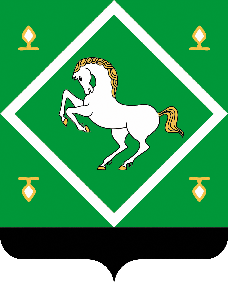 АДМИНИСТРАЦИЯсельского поселенияШУДЕКСКИЙ СЕЛЬСОВЕТ МУНИЦИПАЛЬНОГО РАЙОНА ЯНАУЛЬСКИЙ РАЙОН РЕСПУБЛИКИ БАШКОРТОСТАН